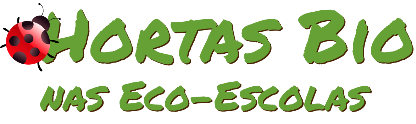 Horta Bio… em casaFicha de RegistoIdentificação da planta escolhidaIdentificação da planta escolhidaNome comum da espécie: Alface Lisa, hortelâ , morângos, SalsaNome científico: Quando colocaste a semente na terra?Atenção: as sementes sem água não germinam! A germinação inicia-se por uma intensa absorção de água.Quando colocaste a semente na terra?Atenção: as sementes sem água não germinam! A germinação inicia-se por uma intensa absorção de água.Não usamos sementes já plantamos pequenas plantas.Não usamos sementes já plantamos pequenas plantas.Quantos dias passaram até ao aparecimento da plântula?Regista este momento com uma fotografia!Não te esqueças: A planta “recém-nascida”, precisa de luz para realizar a fotossíntese, é desta forma que produz o seu próprio alimento.Quantos dias passaram até ao aparecimento da plântula?Regista este momento com uma fotografia!Não te esqueças: A planta “recém-nascida”, precisa de luz para realizar a fotossíntese, é desta forma que produz o seu próprio alimento.Resposta:Resposta:Registo semanal do desenvolvimento da planta:Gostaríamos que registasses, se possível, semanalmente, o desenvolvimento da tua planta. Se não se notarem modificações significativas, não necessitas de anotar.O que podes e deves registar?Quanto cresceu? Quantas folhas novas? Apareceram ramificações? Apareceu uma florescência, quando? A planta frutificou? A planta ficou com as folhas amareladas? Murchou? Tem parasitas? Atenção:Envia para o teu professor, com esta tabela, um conjunto de fotografias que exibam a evolução do crescimento da planta (4 a 8 fotografias).Registo semanal do desenvolvimento da planta:Gostaríamos que registasses, se possível, semanalmente, o desenvolvimento da tua planta. Se não se notarem modificações significativas, não necessitas de anotar.O que podes e deves registar?Quanto cresceu? Quantas folhas novas? Apareceram ramificações? Apareceu uma florescência, quando? A planta frutificou? A planta ficou com as folhas amareladas? Murchou? Tem parasitas? Atenção:Envia para o teu professor, com esta tabela, um conjunto de fotografias que exibam a evolução do crescimento da planta (4 a 8 fotografias).Semana 1:Plantamos pequeninas plantas de alface lisa salsa, hortelâ e morangos espinafres e regamosSemana 1:Plantamos pequeninas plantas de alface lisa salsa, hortelâ e morangos espinafres e regamosSemana 2 : Continuamos a regarSemana 2 : Continuamos a regarSemana 3 : As plantas estavam maioresSemana 3 : As plantas estavam maioresSemana 4 : As plantas  estavam maioresSemana 4 : As plantas  estavam maioresPor fim…Descreve-nos como foi feita a sementeira:Plantamos pequenas plantulas  de alface, hortelã, salsa e morangueiros e espinafresComo foi realizada a manutenção da tua planta?As pantas forma regadas todos os diasQue materiais utilizaste?Solo, Enchada, regador águaPlantas